                                                                                                                       Морковина  Полина,  5 Б класс,                                                                                                  ГБОУ  Школа № 975,г.Москва      От  Красной   площади  и  до  Берлина                                                                        И вот  настал  желанный  час,                                                                 Салют  обрадовал  всех  нас.                                                                 Тогда  я  был  ведь  молодым,                                                                   Весь  мир  упал  к  ногам  моим.   В  руках  у  меня  скромный  сборник  стихов   моего  прадедушки  Константина  Федоровича  Губкина, всего  90  страниц.  Читаю  и  мысленно  переношусь  в  те  грозные  годы, хотя  это  не  так  легко – ведь  я  не  видела   войны.  По  рассказам  моих  родственников,  прадедушка   ушёл  на  фронт  только  в  1942 году, ему  было  всего  лишь  18 лет.  Образование  -  6  классов.  До  войны  успел  поработать  на  фабрике  Морозова.  Губкин  Константин  Фёдорович -  участник  Курской  дуги,  форсировал  Днепр, освобождал  Белоруссию, г. Брест, Варшаву, штурмовал Берлин.У  него  много   наград  и Благодарственных  грамот:  18 медалей, 2  медали  «За  отвагу»,  орден « Отечественной  войны».  На  войне  мой  прадедушка   был  связистом. Представляю:  Константин  Фёдорович  устанавливал  связь   от  Москвы  и до  Берлина!  Это  же  столько  километров!   Отмерил  пол-Европы!   А  главное  -  после  долгой , кровавой  войны  сохранил  веру  в  светлое  будущее. Неунывающий  прадедушка  часто  говорил  по-особому:  скороговорками  или  прибаутками.  После  войны  наступили  тяжелые  будни – восстановление  городов   и  разрушенного  хозяйства.  Не  случайно, прадедушка  стал  строителем, строителем  мостов.   Если  вы  посетите  Астрахань, Керчь, Казань, Саратов, Новосибирск, то  знайте, что  в  этих  городах  мосты  строил  мой  прадедушка. Золотые  руки  Константина  Фёдоровича  пригодились  в  Таджикистане   и  Туркмении, а  последний  мост  был  в  Афганистане, в районе  Кушки.  Константин  Фёдорович   был  творческим  человеком, играл  на  баяне, писал  стихи. Как  же  он  обожал  детей!  Прадедушка  любил  и  бережно  относился  к  природе. Он  радовался  птицам, их  щебетанию, поэтому  в  саду  на  даче  были  кормушки. Неудивительно, что в  стихотворении «Пташки»  передана  нежность, сердечность  души  прадедушки. Он  разговаривал  с птичками  ласково, как  будто  с  малыми  детками.               ПташкиКомочки  мои  малые,Синички,  воробьи,Слетелись в  стайки  вялые,Голодные  они.   Люблю  я  птичек  маленьких,   Им  некуда  лететь.  Уже  морозы  слабеньки,   Им  нечего  поесть.Кормушечку  к  окошечкуПрибил,  я  их  кормлюИ сыплю  понемножечкуЗа  то,  что  их  люблю.   Резвятся  божьи  пташечки   В  кормушке  у  окна   Одна, другая, парочки,   Куплю  для  них  зерна.А  зимушка, ох, лютая! Без  корма  трудно  жить,Семейка  птичья  малая,Не  нужно  вам  тужить.   Конечно,  у  прадедушки  много  стихов  о  войне.  Но  в  них  уже  другая  интонация, иногда  мелькнет  «словечко» грубое.  В  стихах  Константина  Фёдоровича, пусть  незамысловатых, порой  не  в  рифму, но в  них  чувствуется  сила,  душа  солдата-победителя.             Воспоминание  о  войнеМоя  старость  подошла,А  война  давно  прошла.Ну, а  в  памяти  моейВспоминаю  всё  о  ней.Били  нас,  друзей  теряли.Мы  о  них  не  забывали.Город   Севск – лежит  Борисов,Там  и Лебедев, Денисов.Курский  выступ,  сколько  там  Испытать  пришлось  и  нам.Нас  снаряды, мины  били,Нас  и  мессеры  бомбили.Воши, блохи  у  солдат.Тиф  валил  нас  всех  подряд.Били  нас,  и  мы  их  били.Только  кости  наши  ныли.Нам  устроить  СталинградГеббельс, Гитлер  был  бы  рад,Но   фашистов  всем  на  диву  Били  мы  и  в хвост и в гриву.Закрепившись  на  Днепре, Понырять  пришлось  и  мне.А  в  Бобруйске  им  подрядБыл  устроен  Сталинград.И  фашисты   в  таком  страхе  По  лесам  давали  махи.Их  ловили, как  зайчат,Не  давая  им  скучать.Видим, немцы  идут  кучейЧерез  лес, через  болота, Видно, выйти  им  охота,Прочесавши   лес  дремучий.По  тропинке  их  вела Одна  девка  из  села,Белорусска  то  была,С  офицерами  жила.« Хендыхох! – я им сказал.Офицер  стрелять  начал.Руки  подняли  они,На  дорогу  привели.По  дороге  той  большой Войско  двигалось  толпой,Здесь  полковник: « РасстрелятьЗа  измену!»- так  сказать.Подоспел  здесь  генерал,Он  по – своему  сказал:« Вы  повесьте  эту  милкуЗа  фашистскую  подстилку.Ни  за  грош, ни  за  пятак,За  измену, просто  так».Она  дрогнула  ногойИ  ушла  в  вечный  покой,И ушла  в  тот  мир  другой.Пока  мы  в  лесу  шныряли,От  войны  давно  отстали,По  дороге  фронтовой  Мы  спешили  к  передовой.Будто  всё  и  не  бывало,Наша  рота  зашагала.Не  спеша  пылим, идём,А  в душе  привала  ждём.         Декабрь  1995г.   Эти  два  стихотворения  лишь  малая  часть  из  сборника. Конечно, тема  войны   для  моего  прадедушки  -  самая  главная, тревожная, ведь  столько  потерь  и  горя.  Константин Фёдорович  писал  и о послевоенном  времени. Сколько  гневных  стихотворений о  90-х  годах  прошлого  века!  Боль  и  стон  души  в  описании  того  периода.    Я, конечно,  не  знала  своего  прадедушку,  но  рассказы  родственников  и  особенно  его  стихи  рисовали  облик  человека, заслуживающего  уважения и любви. Я  не  буду  молчать, когда  вырасту, то  обязательно  расскажу  своим  детям, каким  был  мой прадедушка, их  прапрадед.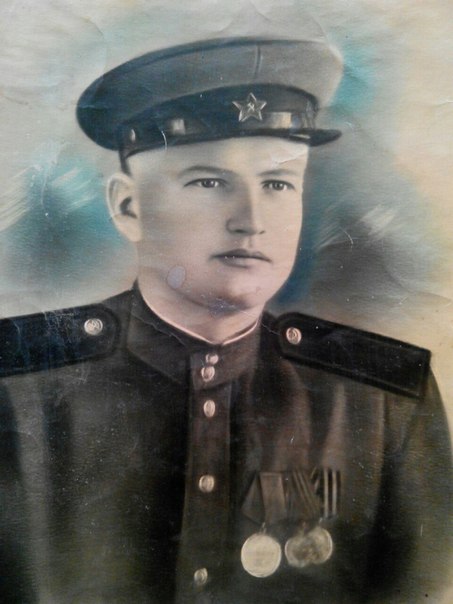 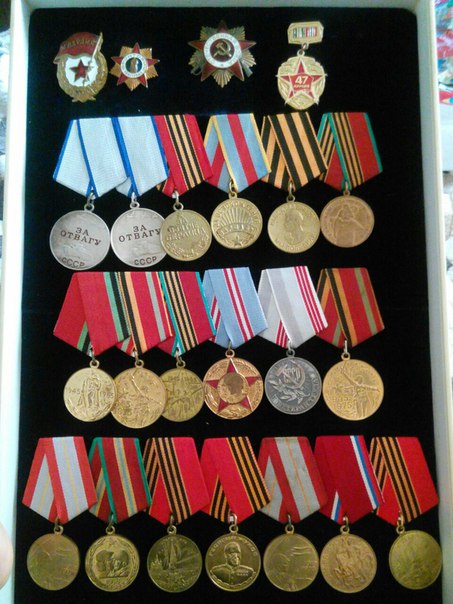 